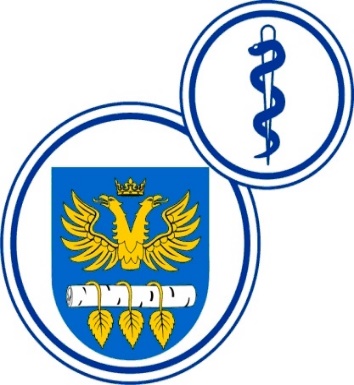 SZPITAL SPECJALISTYCZNYW BRZOZOWIEPODKARPACKI OŚRODEK ONKOLOGICZNYim. Ks. Bronisława MarkiewiczaADRES:  36-200  Brzozów, ul. Ks. J. Bielawskiego 18tel./fax. (13) 43 09 587www.szpital-brzozow.pl         e-mail: zampub@szpital-brzozow.pl_________________________________________________________________ Sz.S.P.O.O. SZPiGM 3810/15/2022                                        Brzozów, dnia: 26.04.2022 r.                                                                                                               INFORMACJA Z CZYNNOŚCI OTWARCIA OFERT	Szpital Specjalistyczny w Brzozowie Podkarpacki Ośrodek Onkologiczny Im. Ks. B. Markiewicza, występując jako zamawiający w postępowaniu na dostawy wyrobów medycznych jednorazowego użytku, Sygn.: SZSPOO.SZPiGM. 3810/15/2022,  na podstawie art. 222 ust. 5 ustawy Prawo zamówień publicznych, przekazuje następujące informacje:Firmy i adresy wykonawców, którzy złożyli oferty w terminie: Oferty w zakresie części nr 1Oferta nr 1   Aesculap Chifa Sp. z o.o.    ul. Tysiąclecia 14     64-300 Nowy Tomyśl    Cena oferty: 120.495,60  zł brutto    Termin dostawy: 3 dni    NIP: 788 00 08 829    Duże przedsiębiorstwoOferty w zakresie części nr 2Oferta nr14    SKAMEX Sp. z o.o.     ul. Częstochowska 38/52     93-121 Łódź    Cena oferty: 158.598,00 zł brutto    Termin dostawy: 4 dni    NIP: 5542980836    Duże przedsiębiorstwoOferty w zakresie części nr 3Oferta nr 18    BERYL MED POLAND Sp. z o.o.    ul. Łopuszańska 36 bud. 14 C    02-220 Warszawa     Cena oferty: 71.339,40  zł brutto    Termin dostawy: 4 dni    NIP: 5321786998    Małe przedsiębiorstwoOferty w zakresie części nr 4Oferta nr 7    BIALMED Sp. z o.o.    ul. Kazimierzowska 46/48/45    02-546 Warszawa    Cena oferty: 58.343,22 zł brutto    Termin dostawy: 4 dni    NIP: 849-00-00-039    Średnie przedsiębiorstwoOferta nr14    SKAMEX Sp. z o.o.     ul. Częstochowska 38/52     93-121 Łódź    Cena oferty: 65.626,20 zł brutto    Termin dostawy: 4 dni    NIP: 5542980836    Duże przedsiębiorstwoOferta nr 20    ZARYS International Group Sp. z o.o. Sp. K.    ul. Pod Borem 18     41-808 Zabrze    Cena oferty: 58.775,76 zł brutto    Termin dostawy: 4 dni    NIP: 648-19-97-718    Duże przedsiębiorstwoOferta nr 23    Centrum Zaopatrzenia Lecznictwa CETEZEL-POZNAŃ Sp. z o.o.    ul. Szczepankowo 189     61-313 Poznań    Cena oferty: 56.326,86 zł brutto    Termin dostawy: 4 dni    NIP: 782-23-94-425    Mikro przedsiębiorstwoOferta nr 25    J. Chodacki, A Misztal “MEDICA” Sp. Jawna    ul. Przemysłowa 4 A     59-300 Lubin    Cena oferty: 64.368,65  zł brutto    Termin dostawy: 4 dni    NIP: 692-10-08-620    Małe przedsiębiorstwoOferta nr 27    KD Medical Polska Sp. z o.o.    ul. Legionów 192b     43-502 Czechowice-Dziedzice    Cena oferty: 67.278,06 zł brutto    Termin dostawy: 4 dni    NIP: 7010272502    Małe przedsiębiorstwoOferty w zakresie części nr 5Oferta nr 7    BIALMED Sp. z o.o.    ul. Kazimierzowska 46/48/45    02-546 Warszawa    Cena oferty: 228.182,40 zł brutto    Termin dostawy: 4 dni    NIP: 849-00-00-039    Średnie przedsiębiorstwoOferta nr 20    ZARYS International Group Sp. z o.o. Sp. K.    ul. Pod Borem 18     41-808 Zabrze    Cena oferty: 255.210,48 zł brutto    Termin dostawy: 4 dni    NIP: 648-19-97-718    Duże przedsiębiorstwoOferta nr 25    J. Chodacki, A Misztal “MEDICA” Sp. Jawna    ul. Przemysłowa 4 A     59-300 Lubin    Cena oferty: 217.828,17  zł brutto    Termin dostawy: 4 dni    NIP: 692-10-08-620    Małe przedsiębiorstwoOferta nr 27    KD Medical Polska Sp. z o.o.    ul. Legionów 192b     43-502 Czechowice-Dziedzice    Cena oferty: 216.102,60 zł brutto    Termin dostawy: 4 dni    NIP: 7010272502    Małe przedsiębiorstwoOferty w zakresie części nr 6Oferta nr 5    POLMIL Sp. z o.o. S.K.A.    ul. Przemysłowa 8b    85-758 Bydgoszcz    Cena oferty: 267.656,40 zł brutto    Termin dostawy: 1 dzień    NIP: 5542922201    Średnie przedsiębiorstwoOferta nr 7    BIALMED Sp. z o.o.    ul. Kazimierzowska 46/48/45    02-546 Warszawa    Cena oferty: 249.810,48 zł brutto    Termin dostawy: 4 dni    NIP: 849-00-00-039    Średnie przedsiębiorstwoOferta nr 20    ZARYS International Group Sp. z o.o. Sp. K.    ul. Pod Borem 18     41-808 Zabrze    Cena oferty: 258.651,36  zł brutto    Termin dostawy: 4 dni    NIP: 648-19-97-718    Duże przedsiębiorstwoOferta nr 25    J. Chodacki, A Misztal “MEDICA” Sp. Jawna    ul. Przemysłowa 4 A     59-300 Lubin    Cena oferty: 279.802,08  zł brutto    Termin dostawy: 4 dni    NIP: 692-10-08-620    Małe przedsiębiorstwoOferty w zakresie części nr 7Oferta nr 3    Mölnlycke Health Care Polska Sp. z o.o.    ul. Okopowa 58/72     01-042 Warszawa    Cena oferty: 162.432,00  zł brutto    Termin dostawy: 2 dni    NIP: 542-25-88-828    Duże przedsiębiorstwoOferta nr14    SKAMEX Sp. z o.o.     ul. Częstochowska 38/52     93-121 Łódź    Cena oferty: 121.815,36 zł brutto    Termin dostawy: 4 dni    NIP: 5542980836    Duże przedsiębiorstwoOferta nr 22    Paul Hartmann Polska Sp. z o.o.     ul. Żeromskiego 17     95-200 Pabianice    Cena oferty: 125.890,20 zł brutto    Termin dostawy: 4 dni    NIP: 731 000 49 93    Duże przedsiębiorstwoOferta nr24    Lohmann&Rauscher Polska Sp. z o.o.    ul. Moniuszki 14    95-200 Pabianice    Cena oferty: 99.792,00 zł brutto    Termin dostawy: 3 dni    NIP: 5252517202    Małe przedsiębiorstwoOferty w zakresie części nr 8Oferta nr 3    Mölnlycke Health Care Polska Sp. z o.o.    ul. Okopowa 58/72     01-042 Warszawa    Cena oferty: 104.328,00  zł brutto    Termin dostawy: 2 dni    NIP: 542-25-88-828    Duże przedsiębiorstwoOferta nr 22    Paul Hartmann Polska Sp. z o.o.     ul. Żeromskiego 17     95-200 Pabianice    Cena oferty: 81.759,78 zł brutto    Termin dostawy: 4 dni    NIP: 731 000 49 93    Duże przedsiębiorstwoOferta nr 24    Lohmann&Rauscher Polska Sp. z o.o.    ul. Moniuszki 14    95-200 Pabianice    Cena oferty: 63.766,98  zł brutto    Termin dostawy: 3 dni    NIP: 5252517202    Małe przedsiębiorstwoOferty w zakresie części nr 9Oferta nr 20    ZARYS International Group Sp. z o.o. Sp. K.    ul. Pod Borem 18     41-808 Zabrze    Cena oferty: 161.466,48  zł brutto    Termin dostawy: 4 dni    NIP: 648-19-97-718    Duże przedsiębiorstwoOferty w zakresie części nr 10Oferta nr 2    Informer Med Sp. z o.o.    ul. Winogrady 118     61-626 Poznań    Cena oferty: 46.797,48  zł brutto    Termin dostawy: 4 dni    NIP: 7792099241    Małe przedsiębiorstwoOferta nr 9    Konsorcjum Firm:Citonet Kraków Sp. z o.o. – Lider Konsorcjum            ul. Gromadzka 52            30-719 Kraków            NIP: 679-21-08-034            Duże przedsiębiorstwoToruńskie Zakłady Materiałów Opatrunkowych S.A. –Członek Konsorcjum       	ul. Żółkiewskiego 20/26    	       87-100 Toruń           NIP: 879-016-67-90           Duże przedsiębiorstwo    Cena oferty: 46.672,50 zł brutto    Termin dostawy: 4 dniOferty w zakresie części nr 11Oferta nr 2    Informer Med Sp. z o.o.    ul. Winogrady 118     61-626 Poznań    Cena oferty: 60.869,88  zł brutto    Termin dostawy: 4 dni    NIP: 7792099241    Małe przedsiębiorstwoOferta nr 9    Konsorcjum Firm:Citonet Kraków Sp. z o.o. – Lider Konsorcjum            ul. Gromadzka 52            30-719 Kraków            NIP: 679-21-08-034            Duże przedsiębiorstwoToruńskie Zakłady Materiałów Opatrunkowych S.A. –Członek Konsorcjum       	ul. Żółkiewskiego 20/26    	       87-100 Toruń           NIP: 879-016-67-90           Duże przedsiębiorstwo    Cena oferty: 56.926,80  zł brutto    Termin dostawy: 4 dniOferty w zakresie części nr 12W zakresie części nr 12 nie wpłynęła żadna oferta.Oferty w zakresie części nr 13Oferta nr 2    Informer Med Sp. z o.o.    ul. Winogrady 118     61-626 Poznań    Cena oferty: 13.539,96  zł brutto    Termin dostawy: 4 dni    NIP: 7792099241    Małe przedsiębiorstwoOferty w zakresie części nr 14Oferta nr 2    Informer Med Sp. z o.o.    ul. Winogrady 118     61-626 Poznań    Cena oferty: 27.330,60  zł brutto    Termin dostawy: 4 dni    NIP: 7792099241    Małe przedsiębiorstwoOferta nr 11    Krajowe Towarzystwo Gospodarcze SEMIGAT S.A.    ul. Ratuszowa 11 lok. 318    03-450 Warszawa    Cena oferty: 19.132,96  zł brutto    Termin dostawy: 5 dni    NIP: 526-030-29-99    Małe przedsiębiorstwoOferty w zakresie części nr 15Oferta nr 2    Informer Med Sp. z o.o.    ul. Winogrady 118     61-626 Poznań    Cena oferty: 20.698,44  zł brutto    Termin dostawy: 4 dni    NIP: 7792099241    Małe przedsiębiorstwoOferty w zakresie części nr 16Oferta nr 2    Informer Med Sp. z o.o.    ul. Winogrady 118     61-626 Poznań    Cena oferty: 22.884,15 zł brutto    Termin dostawy: 4 dni    NIP: 7792099241    Małe przedsiębiorstwoOferty w zakresie części nr 17Oferta nr 1   Aesculap Chifa Sp. z o.o.    ul. Tysiąclecia 14     64-300 Nowy Tomyśl    Cena oferty: 247.455,00  zł brutto    Termin dostawy: 4 dni    NIP: 788 00 08 829    Duże przedsiębiorstwoOferty w zakresie części nr 18Oferta nr14    SKAMEX Sp. z o.o.     ul. Częstochowska 38/52     93-121 Łódź    Cena oferty: 57.653,64 zł brutto    Termin dostawy: 4 dni    NIP: 5542980836    Duże przedsiębiorstwoOferty w zakresie części nr 19Oferta nr 8    Przedsiębiorstwo Handlowo-Usługowe „ANMAR” Sp. z o.o. Sp. K.     ul. Strefowa 22     43-100 Tychy    Cena oferty: 16.453,80 zł brutto    Termin dostawy: 4 dni    NIP: 646-25-38-085    Średnie przedsiębiorstwoOferty w zakresie części nr 20Oferta nr 20    ZARYS International Group Sp. z o.o. Sp. K.    ul. Pod Borem 18     41-808 Zabrze    Cena oferty: 24.203,88  zł brutto    Termin dostawy: 4 dni    NIP: 648-19-97-718    Duże przedsiębiorstwoOferty w zakresie części nr 21Oferta nr 26    SINMED Sp. z o.o.    ul. Graniczna 32 B     44-178 Przyszowice    Cena oferty: 24.980,40  zł brutto    Termin dostawy: 4 dni    NIP: 6312665250    Mikro przedsiębiorstwoOferty w zakresie części nr 22Oferta nr 18    BERYL MED POLAND Sp. z o.o.    ul. Łopuszańska 36 bud. 14 C    02-220 Warszawa     Cena oferty: 63.914,40  zł brutto    Termin dostawy: 4 dni    NIP: 5321786998    Małe przedsiębiorstwoOferty w zakresie części nr 23Oferta nr 9    Konsorcjum Firm:Citonet Kraków Sp. z o.o. – Lider Konsorcjum            ul. Gromadzka 52            30-719 Kraków            NIP: 679-21-08-034            Duże przedsiębiorstwoToruńskie Zakłady Materiałów Opatrunkowych S.A. –Członek Konsorcjum       	ul. Żółkiewskiego 20/26    	       87-100 Toruń           NIP: 879-016-67-90           Duże przedsiębiorstwo    Cena oferty: 60.361,20  zł brutto    Termin dostawy: 4 dniOferta nr 16    NEOMED Polska Sp. z o.o.    ul. Orężna 6a    05-501 Piaseczno     Cena oferty: 40.986,00  zł brutto    Termin dostawy: 4 dni    NIP: 1231284133    Mikro przedsiębiorstwoOferta nr 20    ZARYS International Group Sp. z o.o. Sp. K.    ul. Pod Borem 18     41-808 Zabrze    Cena oferty: 48.837,60 zł brutto    Termin dostawy: 4 dni    NIP: 648-19-97-718    Duże przedsiębiorstwoOferty w zakresie części nr 24Oferta nr 19    Teleflex Polska Sp. z o.o.    ul. Żwirki i Wigury 16 A     02-092 Warszawa     Cena oferty: 41.142,60  zł brutto    Termin dostawy: 4 dni    NIP: 5223086403    Małe przedsiębiorstwoOferty w zakresie części nr 25Oferta nr 4    VYGON Polska Sp. z o.o.    ul. Francuska 39/6     03-905 Warszawa     Cena oferty: 38.340,00  zł brutto    Termin dostawy: 3 dni    NIP: 1130093549    Małe przedsiębiorstwoOferty w zakresie części nr 26Oferta nr 5    POLMIL Sp. z o.o. S.K.A.    ul. Przemysłowa 8b    85-758 Bydgoszcz    Cena oferty: 34.992,00 zł brutto    Termin dostawy: 1 dzień    NIP: 5542922201    Średnie przedsiębiorstwoOferta nr 7    BIALMED Sp. z o.o.    ul. Kazimierzowska 46/48/45    02-546 Warszawa    Cena oferty: 42.768,00 zł brutto    Termin dostawy: 4 dni    NIP: 849-00-00-039    Średnie przedsiębiorstwoOferta nr 10    EM Poland Sp. z o.o.    ul.  Piłsudskiego 63    05-070 Sulejówek    Cena oferty: 34.560,00 zł brutto    Termin dostawy: 4 dni     NIP: 8222369589     Małe  przedsiębiorstwoOferta nr 16    NEOMED Polska Sp. z o.o.    ul. Orężna 6a    05-501 Piaseczno     Cena oferty: 31.536,00  zł brutto    Termin dostawy: 4 dni    NIP: 1231284133    Mikro przedsiębiorstwoOferta nr 20    ZARYS International Group Sp. z o.o. Sp. K.    ul. Pod Borem 18     41-808 Zabrze    Cena oferty: 29.808,00 zł brutto    Termin dostawy: 4 dni    NIP: 648-19-97-718    Duże przedsiębiorstwoOferta nr 25    J. Chodacki, A Misztal “MEDICA” Sp. Jawna    ul. Przemysłowa 4 A     59-300 Lubin    Cena oferty: 28.080,00  zł brutto    Termin dostawy: 4 dni    NIP: 692-10-08-620    Małe przedsiębiorstwoOferta nr 24    Lohmann&Rauscher Polska Sp. z o.o.    ul. Moniuszki 14    95-200 Pabianice    Cena oferty: 28.080,00  zł brutto    Termin dostawy: 3 dni    NIP: 5252517202    Małe przedsiębiorstwoOferty w zakresie części nr 27Oferta nr 17    Baxter Polska Sp. z o.o.    ul. Kruczkowskiego 8    00-380 Warszawa    Cena oferty: 68.472,00  zł brutto    Termin dostawy: 3 dni    NIP: 827-181-88-28    Duże  przedsiębiorstwoOferty w zakresie części nr 28Oferta nr 15    SUN-MED Sp. Cywilna    ul. Franciszkańska 104/112    91-845 Łódź    Cena oferty: 42.508,80  zł brutto    Termin dostawy: 4 dni    NIP: 726-265-39-07    Mikro  przedsiębiorstwoOferta nr 18    BERYL MED POLAND Sp. z o.o.    ul. Łopuszańska 36 bud. 14 C    02-220 Warszawa     Cena oferty: 28.350,00  zł brutto    Termin dostawy: 4 dni    NIP: 5321786998    Małe przedsiębiorstwoOferty w zakresie części nr 29Oferta nr 13    Salus International Sp. z o.o.    ul. Pułaskiego 9    40-273 Katowice     Cena oferty: 65.340,00  zł brutto    Termin dostawy: 1 dzień    NIP: 634-012-54-42    Duże  przedsiębiorstwoOferty w zakresie części nr 30Oferta nr 6    Abook Sp. z o.o.    ul. Brzostowska 22    04-985 Warszawa     Cena oferty: 113.400,00  zł brutto    Termin dostawy: 4 dni    NIP: 9521822413     Małe  przedsiębiorstwoOferta nr 12    Mercator Medical  S.A.    ul. Heleny Modrzejewskiej 30    31-327 Kraków     Cena oferty: 108.108,00  zł brutto    Termin dostawy: 1 dzień    NIP: 6771036424    Mikro przedsiębiorstwoOferta nr 14    SKAMEX Sp. z o.o.     ul. Częstochowska 38/52     93-121 Łódź    Cena oferty: 91.324,80 zł brutto    Termin dostawy: 4 dni    NIP: 5542980836    Duże przedsiębiorstwoOferta nr 21    PT GLOBAL Sp. z o.o.     ul. Nowy Świat 33/13     00-029 Warszawa    Cena oferty: 128.520,00 zł brutto    Termin dostawy: 3 dni    NIP: 5252839584    Mikro przedsiębiorstwoOferty w zakresie części nr 31W zakresie części nr 31  nie wpłynęła żadna oferta.